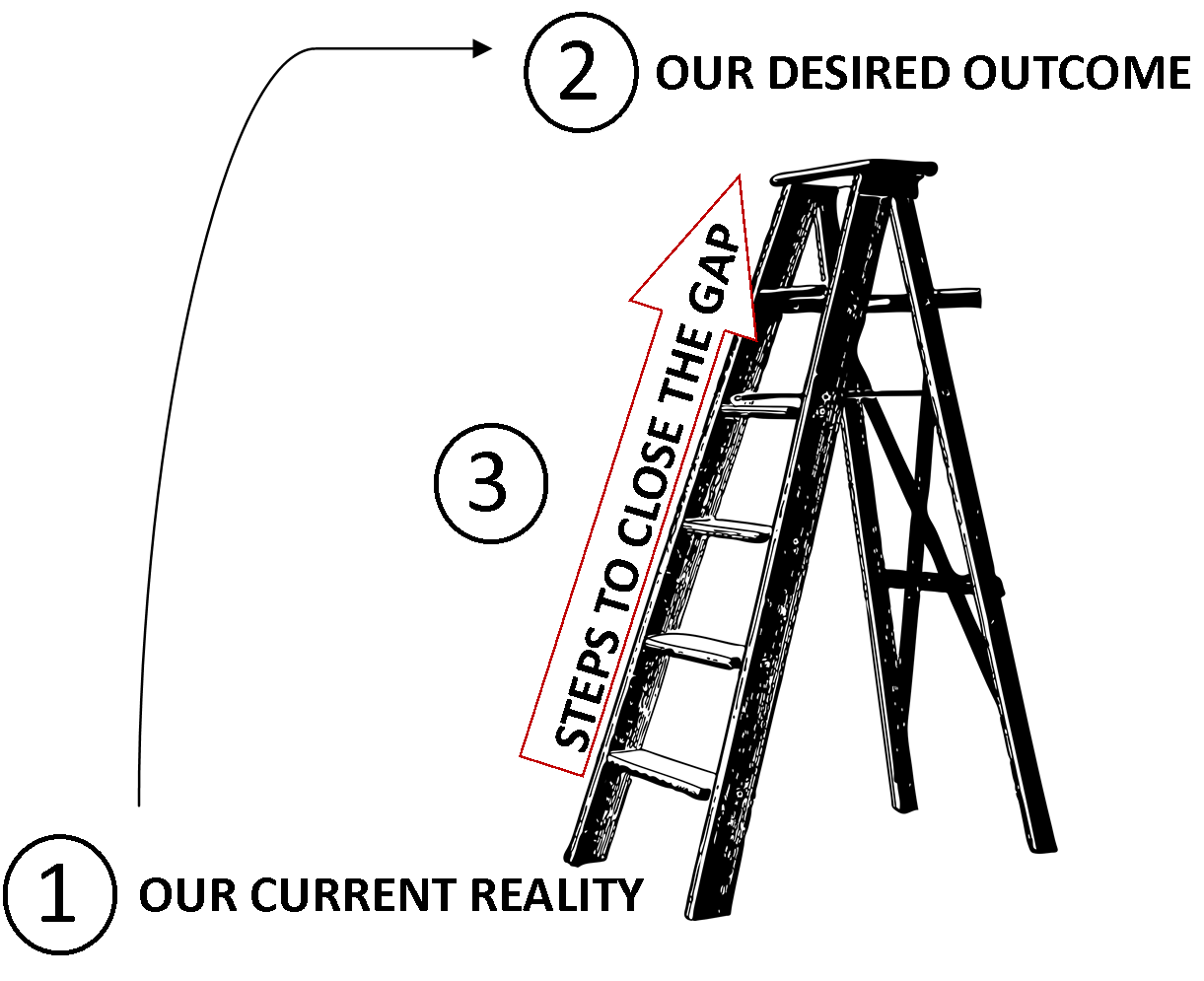 STRATEGIC THINKING WORKSHEET _________________________________________________________Name of ministry/program/sectionSTEP ①  What is the current reality? Describe what the program/ministry is like now. What results have been seen from previous goals? What are the current key challenges for this ministry/program? (S.W.O.T.)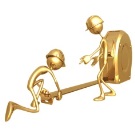 STEP ②  Identify the desired outcome and goals. Consider setting specific goals for spiritual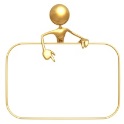  growth, leadership development, attendances and financial outcomes. (S.M.A.R.T. Goals)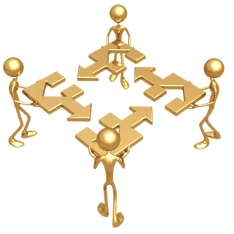 STEP ③  Identify the necessary steps to get from the current reality to achieve the desired outcomes?StepsTarget datePerson responsible1.2.3.4.5.